Bronze                         				EXAMPLES/SUGGESTIONS ONLY!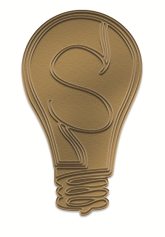  SUCCEEDI have represented the school or community in a sporting, cultural or academic eventplayed sport for school or club/ performed in a play / sung in a concertplayed sport for school or club/ performed in a play / sung in a concertHELP OTHERSI have volunteered my time to support a school or community projectoffered help with something without being asked/ helped my parents around the home/ been a y6 monitoroffered help with something without being asked/ helped my parents around the home/ been a y6 monitorINSPIREI have led an aspect of school liferegularly helped your talking partner improve their work/ lead a lunchtime club/ been a wet play monitor/ been a lunchtime play leader/ junior librarianregularly helped your talking partner improve their work/ lead a lunchtime club/ been a wet play monitor/ been a lunchtime play leader/ junior librarianNEVER GIVE UPI have overcome a challenging situation or achieved something I thought unachievable in my school, social or personal life  shyness/social anxiety/lack of fitness/academic/independence/life skillsshyness/social anxiety/lack of fitness/academic/independence/life skillsENGAGEI achieved something outside of school that I was inspired to do by the school curriculumpersonal research/joined a sporting club/created something based on school learningpersonal research/joined a sporting club/created something based on school learning